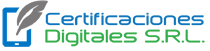 Santa Cruz de la Sierra, dia  de mes de 202xSeñoresDIGICERT SRLPresente.-Ref.: Solicitud de Firma Digital.De nuestra consideración:A través de la presente agradeceremos a ustedes proceder a la emisión de un Certificado Digital – Firma Digital (Debe colocar el tipo de almacén que necesitan. Ej: Software P12), para los funcionarios que se detallan a continuación:Con este motivo, saludamos a ustedes con la mayor atención.(Firma Del Representante Legal)Representante Legal(Nombre De La Empresa)N°Nombre solicitanteCICargo